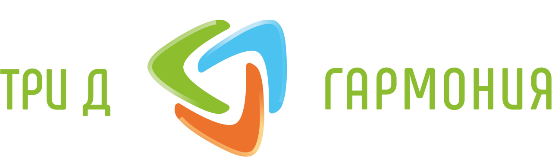 Утверждено на собрании учредителейКомпании ООО «Три Д Гармония» 04.09.2018 г.ПОЛОЖЕНИЕпо открытию сервисных центров компании «ТРИ Д Гармония».ОБЩИЕ ПОЛОЖЕНИЯДанное Положение разработано с целью расширения рынка и стимулирования роста продаж продукции компании «Три Д Гармония» (далее по тексту – «Компания») и более качественного обслуживания участников Клуба Покупателей и розничных покупателей.Источники Вашего дохода при открытии сервисного центра Компании:Поставка продукции Компании на склад со скидкой 20% от цены интернет – магазина.10 % от товарооборота Вашего склада.Проценты от товарооборота за все покупки участниками Клуба вашей группы.Проценты с продажи различных сопутствующих товаров Компании.Путешествия по стране и миру с другими участниками Клуба Покупателей, а так жеподарки от Компании за выполнение условий Программы Клуба Покупателей «Три Д Гармония»УСЛОВИЯ И ПОРЯДОК ОТКРЫТИЯ СЕРВИСНОГО ЦЕНТРА КОМПАНИИНеобходимые условия для открытия сервисного центра:Вы являетесь участником клуба покупателей «Три Д Гармония»Для открытия сервисного центра необходимо приобрести набор продукции как минимум на сумму 9 450 рублей (набор «Любимый» Программы Клуба Покупателей «Три Д Гармония»).Товарооборот Вашей группы составляет 60 000 и более рублей по итогам последнего календарного месяца.Наличие компьютера (планшета) с выходом в интернет. Регистрация в Skype.Компания не предъявляет требований к владельцу сервисного центра:-	 иметь статус юридического лица;-	 иметь для работы арендованное помещение (офис).Организовать сервисный центр допускается  как у себя дома, так и арендовать помещение. При решении этого вопроса следует учесть: удобство подъезда или наличие близкой остановки общественного транспорта, а так же возможность размещения и хранения продукции Компании.Порядок открытия сервисного центра:Для открытия сервисного центра необходимо отправить в Компанию следующие документы: Заявление на открытие сервисного центра; ксерокопию гражданского паспорта заявителя (копия страниц, содержащих фотографию и информацию о прописке)номер ИНН заявителя;адрес поставки продукции Компании;контактные телефоны, адрес электронной почты;После получения документов, подписывается договор купли-продажи, являющийся главным документом, определяющим порядок взаимодействия и взаимную ответственность сторон.После подписания договора, за сервисным центром  будет прикреплен персональный менеджер для установки личного кабинета на ваш компьютер, обучения работы в программе и решения вопросов оплаты и доставки. КОММЕРЧЕСКИЕ ОПЕРАЦИИ И ОБЯЗАТЕЛЬСТВА Сервисный центр обслуживает участников Клуба Покупателей Компании, как во время их регистрации, так и при проведении ими последующих покупок, выполняя посредническую функцию между Компанией и участниками Клуба Покупателей, а также Компанией и розничными покупателями. 2.	Владелец сервисного центра обязан строго соблюдать финансовую дисциплину, своевременно выплачивать бонусы Партнерам компании, закрепленным за центром и приобретающим там продукцию.3.	Владелец сервисного центра  закупает на собственные средства и реализует продукцию по оптовой цене, установленной для участников Клуба Покупателей и утвержденной Компанией.Для розничных покупателей реализует продукцию по цене не ниже розничных цен, утвержденных Компанией. 4.	Владельцу сервисного центра предоставляется Личный кабинет в электронной системе Компании, где он осуществляет регистрацию новых участников Клуба Покупателей, оформляет покупки, своевременно передает заказы на поставку продукции.5. 	В обязанности владельца сервисного центра входит: своевременное оформление регистрации новых участников Клуба Покупателей, проведение в личном кабинете склада покупок продукции, подача заявок на доставку оплаченной продукции и выдачу оплаченного заказа. 6.	 Денежные средства, переводятся на счет Компании «Три Д», указанный в договоре купли-продажи.  После поступления денег в Компанию, в течение суток заказ обрабатывается, и продукция отправляется по согласованному адресу.7.	Владельцу сервисного центра не запрещается работать с продукцией других компаний.8.	Продукцию компании «Три Д Гармония» приобретать только с центрального склада               г. Новосибирска.ФИНАНСОВАЯ ПОМОЩЬ КОМПАНИИ ДЛЯ СЕРВИСНОГО ЦЕНТРА1.	 Компания оказывает частичную финансовую помощь на содержание сервисного центра в размере 10% за сервисное обслуживание с каждого заказанного через сервисный центр продукта. Указанный процент начисляется сразу в момент оформления и оплаты заказа Участником Клуба Покупателей или розничным покупателем. Оптовая стоимость продукта перечисляется в Компанию, а сумма за сервисное обслуживание остается у держателя склада. Проценты выплачиваются следующим образом: 5% процентов начисляется сразу в момент оформления и оплаты заказа участником Клуба Покупателей или розничным покупателем и 5% по завершении текущего месяца, по итогам товарооборота.Владелец сервисного центра может воспользоваться товарным кредитом, предоставляемым Компанией на следующих условиях:-	в первый календарный месяц работы сервисного центра товарный кредит не предоставляется;-	во второй и последующие месяцы работы товарный кредит предоставляется объемом не более товарооборота предшествующего месяца при условии 50 % его оплаты.3.	При заказе продукции более чем на 100 000 рублей с учётом товарного кредита, доставку продукции до ближайшего от сервисного центра транспортного терминала оплачивает Компания.